遊戲規畫表背景／角色造型互動方式背景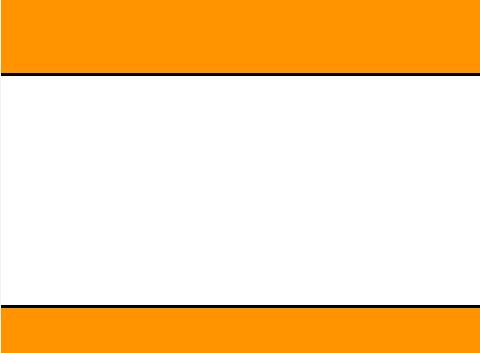 無藍車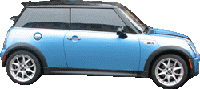 當綠旗被點一下時，【藍車】在螢幕上從左到右移動，碰到右邊的邊緣就消失，之後再從左邊出現。綠車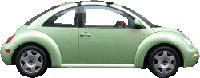 當綠旗被點一下時，【綠車】在螢幕上從右到左移動，碰到左邊的邊緣就消失，之後再從右邊出現。分隔島1~4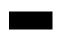 無青蛙(frog1)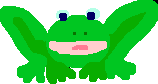 (frog2)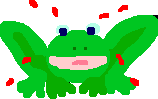 (frog3)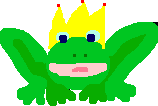 當綠旗被點一下時，【青蛙】切換到【frog1】，並出現在螢幕上方（0, 152）。當按下【下移鍵】時，【青蛙】的y座標減10（向下移動）。當按下【左移鍵】時，【青蛙】向左移20。當按下【右移鍵】時，【青蛙】向右移20。當【青蛙】碰到【分隔島1】、【分隔島2】、【分隔島3】或【分隔島4】時，【青蛙】回到（0, 152）。當【青蛙】碰到【藍車】或【綠車】時，切換到【frog2】，遊戲全部停止。當【青蛙】的y座標小於-140時，切換到【frog3】，遊戲全部停止。